SNOW HILL MAYOR AND COUNCIL 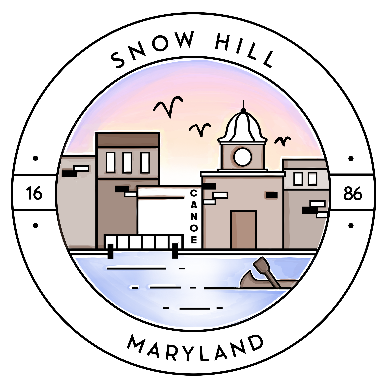 WORK SESSION Tuesday, May 31, 2022Minutes -  Masks are optional.4:30pm – Work Session								A Work Session of the Mayor and Town Council of Snow Hill, Maryland was held at The Old Fire Hall on Green Street on Tuesday, May 31, 2022, with Mayor Jewell presiding.  PUBLIC OFFICIALS PRESENTMayor Jennifer R. Jewell, Ph. D.Councilperson Melisa WeidnerCouncilperson Rob Hall Councilperson Regina BlakeSTAFF IN ATTENDANCELounell Hamstead, Finance ManagerRandy Barfield, Public Works DirectorAndy McGee, Police ChiefLorissa McAllister, Econ. Dev. DirectorJohn Rankin, Grants AdministratorMargot Resto, Deputy Town Manager******************************************************************************Approval of Minutes for:  Town Hall Meeting May 10, 2022Mayor called to motion approve the minutes. On the motion of Councilperson Weidner and seconded by Councilperson Hall, the bid was approved the following vote:Discussion Items –Bank Street Proposed Improvements – DBF requested holding off on presenting at meeting to council until report prepared fully; 45K conceptual, after fees and mgmt. be right around 75KResolution No. 2022-01 – Maryland Circuit Rider Program Participation with Sponsor, Pocomoke City – read into recordMayor called to motion accept the Resolution passage and adoption, with minor edits. On the motion of Councilperson Blake and seconded by Councilperson Hall, the Resolution was passed and adopted with the following vote:Dr. Plack – logo on building – discussion tabled until more info is available/next Work SessionVacant Building Regulations/OrdinanceCurrent ordinance doesn’t have teeth, needs updatingProblem in commercial district, running out of usable avail space for businesses to move inOther municipalities impose fees and other regulations for spaces that remain empty; also need to be used according to regulations, being upkept23% vacant in downtown alone; 23% underutilized/neglect/improper useChange to definition of vacant to add they are being used properly or are designated vacantAdded regulations/updated/safety enforcement of buildingRenovation grant added to support Questions from MayorStandard to have inspection every 3 years?Suggestion to have that included is to monitor if there are any safety issuesCost? Will look into, some for permittingWhat if bldg. is vacant and well maintained?  What would trigger this?If bldg. is not being utilized, sitting empty, it would trigger this, it would apply to this ordinance, it would need to be filled or at least attempt to be filledIf I can’t find tenant, but upkeepingHow can we force them to sell the building? Not forcing them to sell, but utilize, rent it outIn other municipalities – require to be put on market/advertised; one municipality said put on market for prices that aren’t even reasonable; other place require that it be fair market valueCurrent ordinance say about this?  Nothing at this time.Also says residential – didn’t want to take away option to enforce residential registration – no fee if registered within 30 days of receiving notice; only change to this, adding fee schedule for commercial registry; all other contents of registration already exists in ordinance“Registration” language not applicableHave businesses that want to move into town, none available; because other units that are vacant aren’t completed yet, businesses not interested, not move in ready; not operable, can’t get Occup permits; detriment to other businessesDefine storage? Needs more definition, tighter, too open to interpretationCode enforcement would apply thisShould go before P&Z CommitteeTighten up what we have here, submit to P&Z, then back to M&CWhere do numbers come from? Other municipalities?Non-compliance should be more painful (Hall)Fees increased/double each year – increase more? Make it apply to residential too?UpdatesOfficial Election Results – Mayor: Rob Hall 106, Mike Pruitt 233; Eastern Council: Janet Simpson 86, Dave Burt 34Council Vacancy – Mayor Jewell read Proclamation into record for Melisa WeidnerBikeways StudyNext stepsFormation of Bikeways Group – beginning implementationAdvertise volunteer needCoordinate w/ Shad Landing bikeways and grants adminPotential Grants IdentifiedCommunity Legacy Grants Status (FY21-22)FY’21 is currently launched; had uncertainty if it could be used for both residential & commercial; go the go aheadAll grants have been scored and awarded and notified as such; some residential needFY’22 funding applied for but deniedFY’23 not yet applied forBlack-Eyed Susan arrival – should be back home by Monday late or very early Tuesday morningPress, photosWork needed on boat – ac/engines clean, roof leakByrd Park Study – soil samples complete, mtg cancelled due to COVID, rescheduleAsk DBF to come and report on thisWebsite – should go live before end of this month; forms fillable online sent to staff; D3 said they can’t do; Lori requested copy of our contract since last year, not yet receivedStephen Matthews will photograph new mayor and council for websiteMHAA – donate to Juneteenth walk request?Mayor called to motion support the event. On the motion of Councilperson Blake and seconded by Councilperson Weidner, the bid was approved the following vote:Logo –6 entries, at a loss for what was submitteds/b made public, may be back at Plak That submissionsmay open it up to UMES/SU/WOR TECH studentsWrigley logo will be repainted on American Legion wallJune 9th at 4:30pm - fence muralPublic Comment – need to pay attention to residential properties; no reason why we can’t find out who owns, someone is paying taxesMayor – problem is enforcementWhat is considered downtown? – Market St to River, Green extension to Commerce – B-1 DistrictWillow StreetDonate to MHAA/Backstreet Bikes/non-profit?Grants for renovationAdjournment: Motion to adjourn made by Councilperson Blake, seconded by Councilperson Hall, all in favor. The time was 5:57pm.Respectfully submitted,Margot RestoDeputy Town ManagerNAMEAYENOABSTAINRECUSEDABSENTMelisa WeidnerXRegina BlakeXRob HallXTALLY3NAMEAYENOABSTAINRECUSEDABSENTMelisa WeidnerXRegina BlakeXRob HallXTALLY3NAMEAYENOABSTAINRECUSEDABSENTMelisa WeidnerXRegina BlakeXRob HallXTALLY3NAMEAYENOABSTAINRECUSEDABSENTMelisa WeidnerXRegina BlakeXRob HallXTALLY3